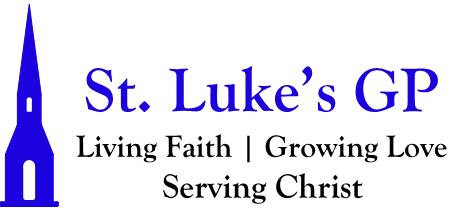 St. Luke’s Gondola Point MORNING PRAYER SECOND SUNDAY OF LENT- MARCH 13, 2022[Un-bolded words are said by one, Bolded words can be said by all.]PENITENTIAL RITE If you hear his voice, harden not your hearts. Psalm 95.7–8Dear friends in Christ, as we prepare to worship almighty God, let us with penitent and obedient hearts confess our sins, that we may obtain forgiveness by his infinite goodness and mercy.Silence is kept. Most merciful God, we confess that we have sinned against you in thought, word, and deed, by what we have done and by what we have left undone. We have not loved you with our whole heart; we have not loved our neighbours as ourselves. We are truly sorry and we humbly repent. For the sake of your Son Jesus Christ, have mercy on us and forgive us, that we may delight in your will, and walk in your ways, to the glory of your name. Amen. Almighty God have mercy upon us, pardon and deliver us from all our sins, confirm and strengthen us in all goodness, and keep us in eternal life; through Jesus Christ our Lord. Amen.Opening All-Ages Song: Jesus SaviourMORNING PRAYERLord, open our lips,And our mouth shall proclaim your praise.O God, make speed to save us.O Lord, make haste to help us.Glory to the Father, and to the Son, and to the Holy Spirit: as it was in the beginning, is now, and will be for ever. Amen.The Lord is full of compassion and mercy: O come, let us worship.Venite - Psalm 95:1-7 Come, let us sing to the Lord; *let us shout for joy to the rock of our salvation.Let us come before his presence with thanksgiving *and raise a loud shout to him with psalms.For the Lord is a great God, *and a great king above all gods.In his hand are the caverns of the earth, *and the heights of the hills are his also.The sea is his for he made it, *and his hands have moulded the dry land.Come, let us bow down, and bend the knee, *and kneel before the Lord our maker.For he is our God, and we are the people of his pasture and the sheep of his hand. *Oh, that today you would hearken to his voice!Glory to the Father, and to the Son, and to the Holy Spirit: as it was in the beginning, is now and will be for ever. Amen.The Lord is full of compassion and mercy: O come, let us worship.PROCLAMATION OF THE WORDA reading from the book of Genesis 15:1–12, 17–18.After these things the word of the Lord came to Abram in a vision, “Do not be afraid, Abram, I am your shield; your reward shall be very great.” But Abram said, “O Lord God, what will you give me, for I continue childless, and the heir of my house is Eliezer of Damascus?” And Abram said, “You have given me no offspring, and so a slave born in my house is to be my heir.” But the word of the Lord came to him, “This man shall not be your heir; no one but your very own issue shall be your heir.” He brought him outside and said, “Look toward heaven and count the stars, if you are able to count them.” Then he said to him, “So shall your descendants be.” And he believed the Lord; and the Lord reckoned it to him as righteousness. Then he said to him, “I am the Lord who brought you from Ur of the Chaldeans, to give you this land to possess.” But he said, “O Lord God, how am I to know that I shall possess it?” He said to him, “Bring me a heifer three years old, a female goat three years old, a ram three years old, a turtledove, and a young pigeon.” He brought him all these and cut them in two, laying each half over against the other; but he did not cut the birds in two. And when birds of prey came down on the carcasses, Abram drove them away. As the sun was going down, a deep sleep fell upon Abram, and a deep and terrifying darkness descended upon him. When the sun had gone down and it was dark, a smoking fire pot and a flaming torch passed between these pieces. On that day the Lord made a covenant with Abram, saying, “To your descendants I give this land, from the river of Egypt to the great river, the river Euphrates,The Word of the Lord: Thanks be to God.Psalm 27The Lord is my light and my salvation; whom then shall I fear? *the Lord is the strength of my life; of whom then shall I be afraid?When evildoers came upon me to eat up my flesh, *it was they, my foes and my adversaries, who stumbled and fell.Though an army should encamp against me, *yet my heart shall not be afraid;And though war should rise up against me, *yet will I put my trust in him.One thing have I asked of the Lord; one thing I seek; *that I may dwell in the house of the Lord all the days of my life;To behold the fair beauty of the Lord *and to seek him in his temple.For in the day of trouble he shall keep me safe in his shelter; *he shall hide me in the secrecy of his dwelling and set me high upon a rock.Even now he lifts up my head *above my enemies round about me.Therefore I will offer in his dwelling an oblation with sounds of great gladness; *I will sing and make music to the Lord.Hearken to my voice, O Lord, when I call; *have mercy on me and answer me.You speak in my heart and say, “Seek my face.” *Your face, Lord, will I seek.Hide not your face from me, *nor turn away your servant in displeasure.You have been my helper; cast me not away; *do not forsake me, O God of my salvation.Though my father and my mother forsake me, *the Lord will sustain me.Show me your way, O Lord; *lead me on a level path, because of my enemies.Deliver me not into the hand of my adversaries, *for false witnesses have risen up against me,and also those who speak malice.What if I had not believed that I should see the goodness of the Lord *in the land of the living!O tarry and await the Lord’s pleasure;be strong, and he shall comfort your heart; *wait patiently for the LordGlory be to the Father, and to the Son, and to the Holy Spirit: As it was in the beginning, is now and will be for ever. Amen.A reading from the letter to the Philippians 3:17–4:1.Brothers and sisters, join in imitating me, and observe those who live according to the example you have in us. For many live as enemies of the cross of Christ; I have often told you of them, and now I tell you even with tears. Their end is destruction; their god is the belly; and their glory is in their shame; their minds are set on earthly things. But our citizenship is in heaven, and it is from there that we are expecting a Savior, the Lord Jesus Christ. He will transform the body of our humiliation that it may be conformed to the body of his glory, by the power that also enables him to make all things subject to himself. Therefore, my brothers and sisters, whom I love and long for, my joy and crown, stand firm in the Lord in this way, my beloved.The word of the Lord: Thanks be to God.Canticle 17 - The Beatitudes - Matthew 5.3–12Blessed are the poor in spirit, *for theirs is the kingdom of heaven.Blessed are those who mourn, *for they shall be comforted.Blessed are the gentle, *for they shall inherit the earth.Blessed are those who hunger and thirst for what is right, *for they shall be satisfied.Blessed are the merciful, *for mercy shall be shown to them.Blessed are the pure in heart, *for they shall see God.Blessed are the peacemakers, *for they shall be called children of God.Blessed are those who are persecuted in the cause of right, *for theirs is the kingdom of heaven.Blessed are you when others revile you and persecute you *and utter all kinds of evil against you falsely for my sake.Rejoice and be glad, *for your reward is great in heaven.Glory be to the Father, and to the Son, and to the Holy Spirit: As it was in the beginning, is now and will be for ever. Amen.Hymn: I Heard The Voice of Jesus Say (CP #508)The Lord be with you: And also with you. The Holy Gospel of our Lord Jesus Christ, according to Luke (13:31–35).  Glory to You, Lord Jesus Christ.31 At that very hour some Pharisees came and said to him, “Get away from here, for Herod wants to kill you.” 32 He said to them, “Go and tell that fox for me, ‘Listen, I am casting out demons and performing cures today and tomorrow, and on the third day I finish my work. 33 Yet today, tomorrow, and the next day I must be on my way, because it is impossible for a prophet to be killed outside of Jerusalem.’ 34 Jerusalem, Jerusalem, the city that kills the prophets and stones those who are sent to it! How often have I desired to gather your children together as a hen gathers her brood under her wings, and you were not willing! 35 See, your house is left to you. And I tell you, you will not see me until the time comes when you say, ‘Blessed is the one who comes in the name of the Lord.’” The Gospel of Christ: Praise be to You, O Christ.Time of Silence & ReflectionThe Apostles’ CreedI believe in God, the Father almighty, creator of heaven and earth.I believe in Jesus Christ, his only Son, our Lord.He was conceived by the power of the Holy Spirit and born of the Virgin Mary. He suffered under Pontius Pilate, was crucified, died, and was buried. He descended to the dead. On the third day he rose again.He ascended into heaven, and is seated at the right hand of the Father.He will come again to judge the living and the dead.I believe in the Holy Spirit, the holy catholic Church, the communion of saints, the forgiveness of sins, the resurrection of the body, and the life everlasting. Amen.INTERCESSIONSWith confidence and trust let us pray to the Lord, saying, “Lord, have mercy.”For the one holy catholic and apostolic Church throughout the world, we pray to you, Lord. Lord, have mercy.For the mission of the Church, that in faithful witness it may preach the gospel to the ends of the earth, we pray to you, Lord. Lord, have mercy.For those preparing for baptism and for their teachers and sponsors, we pray to you, Lord. Lord, have mercy.For peace in the world, that a spirit of respect and reconciliation may grow among nations and peoples, we pray to you, Lord. Lord, have mercy.For the poor, the persecuted, the sick, and all who suffer; for refugees, prisoners, and all in danger; that they may be relieved and protected, we pray to you, Lord. Lord, have mercy.For all whom we have injured or offended, we pray to you, Lord.Lord, have mercy.For grace to amend our lives and to further the reign of God, we pray to you, Lord. Lord, have mercy.For our own needs and those of others.[Take a moment of silence to offer up prayers and intercessions, for yourself and for others. Our weekly prayer list can be found in this week’s bulletin.] Hear us, Lord; For your mercy is great.We thank you, Lord, for all the blessings of this life.[Silence. Take a moment to offer up your own thanksgivings to God.]We will exalt you, O God our king; And praise your name for ever and ever.God of peace and justice,
we pray for the people of Ukraine, and all who are facing the horrors of war.
We pray for peace and the laying down of weapons.
We pray for all those who fear for tomorrow, that your Spirit of comfort would draw near to them.
We pray for those with power over war or peace, for wisdom, discernment and compassion to guide their decisions.
Above all, we pray for all your precious children, at risk and in fear,
that you would hold and protect them.O God, it is your will to hold both heaven and earth in a single peace. Let the design of your great love shine on the waste of our wraths and sorrows, and give peace to your Church, peace among nations, peace in our homes, and peace in our hearts; We pray this in the name of Jesus, the Prince of Peace.
Amen.Almighty God, you have given us grace at this time with one accord to make our common supplications to you, and you have promised through your well-beloved Son that when two or three are gathered together you will hear their requests. Fulfil now our desires and petitions, as may be best for us, granting us in this world knowledge of your truth, and in the age to come eternal life; for you, Father, are good and loving, and we glorify you through your Son Jesus Christ our Lord, in the Holy Spirit, now and for ever. Amen.CollectAlmighty God,whose Son was revealed in majesty before he suffered death upon the cross,give us faith to perceive his glory, that being strengthened by his gracewe may be changed into his likeness, from glory to glory; who lives and reigns with you and the Holy Spirit, one God, now and for ever. Amen.The Lord’s PrayerAnd now, as our Saviour Christ has taught us, we are bold to say, Our Father, who art in heaven, hallowed be thy name, thy kingdom come, thy will be done, on earth as it is in heaven. Give us this day our daily bread. And forgive us our trespasses, as we forgive those who trespass against us. And lead us not into temptation, but deliver us from evil. For thine is the kingdom, the power, and the glory, for ever and ever. Amen.Let us bless the Lord. Thanks be to God.Closing Hymn: The Kingdom of God (Taizé) Dismissal The grace of our Lord Jesus Christ, and the love of God, and the fellowship of the Holy Spirit, be with us all evermore. Amen.